Summer 2023 District 10 Director’s ReportUpdates from NATA BOD Meeting on June 20 and 24, 2023.Next NATA BOD Meeting is scheduled for August 21, 2023.STRATEGIC PARTNERS UPDATE BOC Update –Corporate/Educational Directoro The BOC Board of Directors are happy to announce the appointment of Brian Conway as the new Corporate/Educational Director. Brian’s term will begin immediately.The 2022-2023 Reporting Period and Requirements (reminder)• 2023 is a reporting year with the deadline for submission of all requirements and fees by December 31, 2023. The BOC reporting form for 2022-2023 is available in the AT’s BOC profile.ATC Exam• The May/June exam results will be posted no later than July 1.• The application deadline for the Jul/Aug exam is Jun 26 and the registration deadline is Jul 3.Orthopedic Specialty• The August exam has been pushed back to accommodate potential applicants that will complete a residency at the end of July/beginning of August. Updated dates are below.o Application deadline: Aug 14, 5pm CTo Registration deadline: Aug 28, 5pm CTo Last day to schedule date/location: Sep 29o Exam window: Sep 22 – Oct 1o Exam results: no later than Nov 1There are currently 36 BCS-O credential holders.Continuing Professional Certification - CPC• The CPC Task Force met in Omaha April 28-29 to review work group reports and develop recommendations for the CPC program for the board’s consideration.o Recommendations are being finalized and the board will discuss them at their July 10- 12 in-person meeting.• As a reminder, The CPC Resource page on the BOC website may be found at www.bocatc.org/CPC-overview. This page contains detailed information on the proposed concept and a Frequently Asked Questions section that continues to be updated.• ATs are encouraged to join the BOC Power Panel. Power Panel members include BOC volunteers who provide feedback on strategic initiatives using a feedback tool, such as a survey, on an as needed basis. Volunteers may opt out at any time. Apply online at https://bocatc.org/about-us/who-is-the-boc/volunteer/explore-opportunities.Foresight Champions Task Force (reminder)• The BOC launched a year-long Foresight Champions Task Force. These twenty (20) members will complete an environmental scan using a systemic process.• The group will scan the environment from different angles: social, technological, economic, environmental and political.• The task force will provide recommendations to the BOC Board of Directors and these recommendations will be used to inform the next strategic planning process.International• International Arrangemento To date, 59 applicants have in-process or complete evaluations with ICD.▪ 31 evaluation reports have been issued▪ 28 applications are in-processo The IA organizations have agreed on a work plan to develop content standards and we will be reaching out to NATA and CAATE for representatives to participate in a work group.o CATA and BOC presented at the World Congress meeting and shared the various perspectives of athletic training and therapy practice.o You can learn more about the IA, organizations involved and its impact by visiting the International Arrangement section of the BOC website.• International Committeeo Committee Chair Rusty McKune and Board of Directors President Rene Revis Shingles traveled to Tel Aviv, Israel to attend the World Congress conference where they participated in the WFATT Leadership Summit. Round table discussions included questions from Israel and Greece.CAATE Update –The next CAATE Town Hall will take place on August 24th at 1pm ET. Stakeholders can register here.• Educational Programming – We are shifting our educational programming to focused workshops and online education to meet our stakeholders’ needs more effectively. As a result, we will no longer host an annual accreditation conference. The first workshop for new Program Directors and programs in a Comprehensive Review Cycle will take place in the fall.• New Residency Program - UT Health San Antonio received initial accreditation for five years. Two additional programs are currently going through the initial accreditation process.• We will host a Peer Reviewer Development Workshop that will bring 45 peer reviewer chairs and review team members together for a day-and-a-half workshop at our DC office on July 28th and 29th. Workshop topics include the modified peer review process, writing effective peer review reports and rejoinders, Standards review, DEI, and managing difficult conversations. This will be the first face-to-face peer review development since the pandemic.• Videos in our new Standards Video Library were viewed more than 700 times in May. You can view the library here.• ATCAS – As of May 31, 2023, ATCAS applicants were up 17% from the same period in 2022. In addition, we have provided more than $7,000 in application fee waivers. Eleven new programs have joined ATCAS for the 2023-24 cycle.• HRSA Grant – After learning that a grant administrator for the HRSA Health Careers Opportunity Program (HCOP) would not include athletic trainers in a grant proposal with other allied health professionals, we provided information to ensure they would be included.NATA Foundation Update – no written report providedThird Party Reimbursement Initiative – BOD updatePurpose: 1. Align state, district and national effort 2. Development and promotion of best practices 3. Deliver effective advocacy with employers and insurers 4. Provide formal advisory services to states, payors and employersActivity summary: 1240 Engagements since TPRI Inception250 + in Calendar Year 202211 TPRI Boot Camps Conducted to DateOutcomes and Value Repository EstablishedCost Outcomes Data in Legal Agreement Stage to Create Data Sharing and Use AgreementEstablished Relationship with Academic Orthopedic ConsortiumNATA Governmental and Regulatory Affairs Coordination25 States Meaningfully Engaged2023 Strategic PrioritiesExpand State Advisory Services and Payor Advocacy AssistanceReimbursement Listserv DevelopmentSecure Data and Publish Peer Reviewed AT Billing Descriptive Manuscript and Cost Outcome ManuscriptContinue CMS Advocacy PreparationFinalize and Distribute Payor Advocacy Presentation for National Use by Reimbursement State LeadsSupport the Growth of Entrepreneurship and Cash Based PaymentNATA Athletic Training and Public Health Task ForcePride Points:An outstanding group of insightful, productive young professionalsCo-Sponsored Webinar Series Speakers include:National Institute of Mental Health, Chief: Suicide Prevention Program, Intersectional Council Workgroup for Suicide Prevention for APHA: American Institutes for ResearchCenter for Disease Control, Epidemiologist: Suicide Prevention TeamAmerican Institute of ResearchNext ATEC ConferencePublic Health ThemedDetailed Educator’s tool kitResearch instrument completed and ready to disseminateTask Force RequestsAsking for a 6 months extension to complete the membership survey and provide a preliminary report. NATA-BOD approve the distribution of our survey via NATA channels using typical outside organization mechanism including approval to waive associated fee.Executive Council on Education (ECE) - Reshaping EducationRecommendation #1Professional and post-professional learning assessment frameworkAT MilestonesResidency and fellowship developmentMeeting with CAATEBOC Educational CEUsStudent Recruitment, Enrollment and Retention WorkgroupWebinarEducationalists surveyBOC CPC TaskforceDEIA TaskforceFuture directions subcommitteeATECMeeting with CAATENext StepsReshaping EducationECE meeting 6/21AT MilestonesStudent Recruitment, Enrollment and Retention WorkgroupWebinar SeriesSurvey results, Educationalists Town Hall FridayMeetings with CAATE6/23Residency/FellowshipProposal: NATA DEIA Task Force transition to the NATA DEIA CouncilIntroduction and Background:The current DEIA task force was developed in 2021 to advise the Board of Directors (BOD) in the development and implementation of initiatives to bring the 6 NATA DEIA commitments to life with a focus on increasing pathways to leadership.This proposal is in direct response to the BOD’s charge in January 2023. The BOD requested that the DEIA taskforce’s SMEs bring back a recommendation for the best permanent structure to support the 6 NATA DEIA commitments considering there are currently 3 NATA small groups aligned with diversity and inclusion.  Rationale for Transition:The benefits of transitioning to a council structure include the creation of a formal and permanent structure to support DEIA efforts within the NATA.  For example, increased representation, broader expertise, and enhanced decision-making ability that a council can bring to the NATA.A council structure will better serve the organization's long-term needs, facilitate collaboration, and ensure sustained progress on the task force's objectives.DEIA Council Structure and Composition: 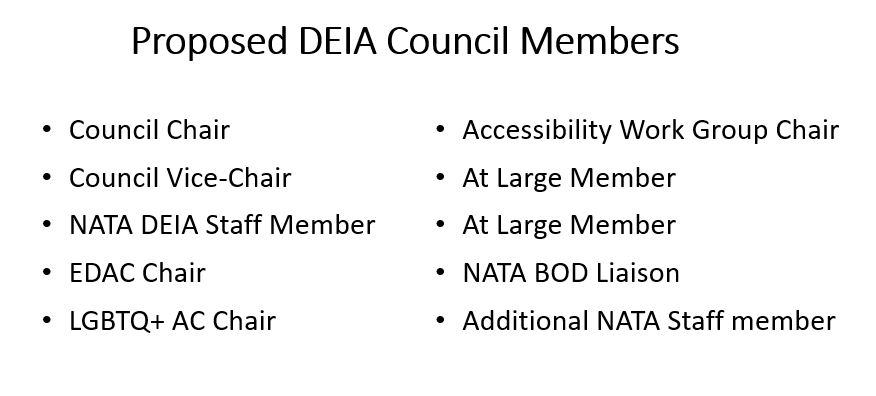 Members of the Council will consist of the DEIA Chair, Vice Chair, EDAC Chair, LGBTQ+ AC Chair, Chair of Accessibility Work Group, the Chair of any additional Work Group, and two At-Large members (subject matter experts-SME). These Council Members will be supported by a BOD member, the new NATA DEIA Staff member, and one additional NATA staff member. DEIA Council Chair (or designee) sits in on BOD Open and Closed Session Meetings. The DEIA Council Chair will not have a vote but will be able to add to the discussion as it relates to diversity, equity, inclusion, and access, and the NATA’s six commitments to DEIA. Two existing district-based sub-committees (LGBTQ+ and EDAC) will fall under this new DEIA Council structure.The purpose of the two additional at-large members is to fill any gaps in SME related to DEIA that are not being addressed by the Council’s subgroups. Work Groups (I.e., Accessibility and others that can be added as needed). Each workgroup will have between 3-5 members including a chair. The chairs of each work group will be DEIA council members. The purpose of these workgroups is to address any potential gaps related to DEIA that are not being addressed by the existing subgroups. When new tasks or initiatives related to DEIA come up that cannot be addressed by the current expertise, a request will be made to the BOD to identify 3-5 members that can form a workgroup and take on the issue/concerns. These workgroups can continue to address the issues that come up as needed or dissolve once the project(s) is completed. Existing committees (EDAC and LGBTQ+) that are part of the council will continue to be district-based.The goal is for the Chair to ensure representation of districts and various employment settings within the DEIA Council for non-district-based work/projects.Terms: Chair and Vice-Chair have 2-year terms (once renewable).Council members have 1-year terms (3 times renewable).  Guidelines for the selection or nomination process of council members to ensure inclusivity and diversity will include an application and interview process that shall include but not be limited to: Chair, Vice Chair, NATA President, and BOD Liaison.Objectives and Scope:The purpose of the DEIA Council is to develop and recommend efforts to ensure the implementation and integration of diversity, equity, inclusion and access commitments and principles approved by the NATA Board of Directors.Support mission/purpose of EDAC, LGBTQ+ and additional 	workgroups within the DEIA Council to ensure DEIA work continues to align with the NATA's overall strategic plan and contribute to advancing the NATA DEIA Commitments listed below:Cultivating an inclusive and welcoming environment.Providing programming, research, and resources to support cultural competency and ensure athletic trainers are equipped with the knowledge and skills to better serve diverse populations.Ensuring that the values of diversity, equity, inclusion, and access are embedded in continuing education, conferences, communications, and the work of the association.Examining processes, policies, practices, communications, structures, and barriers with an equity lens to promote authentic engagement, access, and inclusion of diverse individuals.Increasing transparency and accountability on diversity, equity, inclusion, and access by sharing data and information about our journey and commitments.Supporting and intentionally promoting a diverse athletic training profession.Expectations and ongoing projects for the NATA Council and/or its subgroups include:Serve as a resource to the NATA BOD, committees, councils, districts, staff, and membership.NATA Representative to the Strategic Alliance DEIAShare Annual Ableism Presentation/Initiatives to BOD and membership.NATA Convention Program Support to ensure inclusion of DEIA principles and presentations.Lead DEIA updates and presentations at district and national meetingsPathway to Leadership Project.Governance and Decision-Making:The chair would govern the council with the support of the vice chair.  The chair will be supported by a Vice-Chair who will serve as chair in their leave.  The chair, vice chair, or a designee will be invited to sit in on all committee and workgroup meetings.  The vice chair will serve as an extension of the chair to assist with the attending of meetings with committees, councils, and other entities.  The vice chair will assist with leading meetings and supporting the work of the council at the direction of the chair.The chair (or designee) will be invited to sit in on all non-executive session NATA BOD meetings and will be expected to adhere to all BOD policies and procedures as it relates to confidentiality.The DEIA council will conform to the NATA decision-making processes including voting procedures or other mechanisms to ensure effective decision-making.Reporting and Communication:The vice chair and all council members will report to the council chair.The council chair will be the primary communication channel between the council and other relevant stakeholders, such as the BOD and other committees.The Council Chair will outline how the council will provide regular updates, progress reports, or recommendations to the organization's leadership and stakeholders.Establish mechanisms for ongoing evaluation and feedback to continuously improve the council's operations and outcomes.Financial Requests and Additional Resources/SupportIf approved the Council members will be financially supported by NATA to attend the Joint Committee Meeting (JCM) and Committee Day (like existing councils and committees).Transition from the task force to DEIA Council and the move to include EDAC and LGBTQ+ AC within the DEIA Council should not have any negative impact on these two existing district-based committees, including but not limited to, funding, support for existing structure/projects, representation of these groups at the JCM or Committee Day.Identify additional resources, support, and budget required to establish and maintain the council.Consider any training, orientation, or professional development needs for council members to ensure they are equipped to fulfill their roles effectively.Transition Plan:Upon approval by the NATA Board of Directors.The NATA President will begin process of identifying a Chair and Vice Chair of the DEIA Council. Once a Chair and Vice Chair has been appointed by the NATA President, the process of transitioning the DEIA taskforce into the approved DEIA Council will begin with full transition occurring no later than June 2024.  The DEIA council chair and vice chair will work with task force members to determine continuing interests and membership on the DEIA Council as subcommittee/workgroup chairs or at-large members.Existing chairs for the EDAC and LGBTQ+ AC will become council members.Establish an Accessibility Workgroup with a chair and approximately 2-3 workgroup members. 